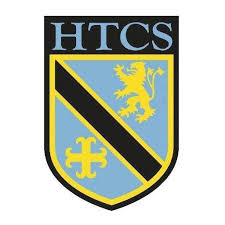                           Mathematics Faculty                          Year 10 Higher – Autumn Term 2                        Unit 4 Overview - Representing and Interpreting DataTopicKey IdeasProgressProgressProgressTopicKey IdeasRAGRepresenting and Interpreting DataI can understand the limitations of sampling and recognise representative samples.Representing and Interpreting DataI can plot and interpret time-series graphs.Representing and Interpreting DataI can construct and interpret histograms.Representing and Interpreting DataI can construct and interpret cumulative frequency diagrams.Representing and Interpreting DataI can construct, interpret and compare box and whisker plots.LessonLearning FocusAssessmentKey Words1Understanding the limitations of sampling.  Recognising representative samples. (CM clips 281 & 282)Formative assessment strategies e.g. MWBs, whole class questioning, Diagnostic Questions, SLOP time with self-assessment, Live Marking etc.Assessment is also supported with our use of ILOs, set through Century Learning, Corbettmaths, Dr Frost Maths and Justmaths.Finally, units are assessed through skills checks and half termly assessments, as part of our Assessment Calendar in Mathematics.sample, population, limitation, representative, bias, random, stratified2Plotting and interpreting time-series graphs.Formative assessment strategies e.g. MWBs, whole class questioning, Diagnostic Questions, SLOP time with self-assessment, Live Marking etc.Assessment is also supported with our use of ILOs, set through Century Learning, Corbettmaths, Dr Frost Maths and Justmaths.Finally, units are assessed through skills checks and half termly assessments, as part of our Assessment Calendar in Mathematics.time series, plot, interpret, trend, value, predict3Constructing scatter graphs.  Using lines of best fit to estimate unknown values (CM clips 165 – 168)Formative assessment strategies e.g. MWBs, whole class questioning, Diagnostic Questions, SLOP time with self-assessment, Live Marking etc.Assessment is also supported with our use of ILOs, set through Century Learning, Corbettmaths, Dr Frost Maths and Justmaths.Finally, units are assessed through skills checks and half termly assessments, as part of our Assessment Calendar in Mathematics.scatter graph, plot, interpret, correlation, positive, negative, line of best fit, interpolation, extrapolation, estimate4Calculating an estimate of the mean and finding the interval containing the median for a grouped frequency distribution (CM clips 52 & 55)Formative assessment strategies e.g. MWBs, whole class questioning, Diagnostic Questions, SLOP time with self-assessment, Live Marking etc.Assessment is also supported with our use of ILOs, set through Century Learning, Corbettmaths, Dr Frost Maths and Justmaths.Finally, units are assessed through skills checks and half termly assessments, as part of our Assessment Calendar in Mathematics.average, mean, median, frequency, grouped, interval, estimate5Constructing histograms with equal class intervals.Formative assessment strategies e.g. MWBs, whole class questioning, Diagnostic Questions, SLOP time with self-assessment, Live Marking etc.Assessment is also supported with our use of ILOs, set through Century Learning, Corbettmaths, Dr Frost Maths and Justmaths.Finally, units are assessed through skills checks and half termly assessments, as part of our Assessment Calendar in Mathematics.histogram, interval, class width, frequency, construct6Constructing and interpreting histograms with unequal class intervals (CM clips 157 - 159)Formative assessment strategies e.g. MWBs, whole class questioning, Diagnostic Questions, SLOP time with self-assessment, Live Marking etc.Assessment is also supported with our use of ILOs, set through Century Learning, Corbettmaths, Dr Frost Maths and Justmaths.Finally, units are assessed through skills checks and half termly assessments, as part of our Assessment Calendar in Mathematics.histogram, class width, frequency, frequency density, median, interval7Constructing and interpreting cumulative frequency diagrams (CM clips 153 & 154)Formative assessment strategies e.g. MWBs, whole class questioning, Diagnostic Questions, SLOP time with self-assessment, Live Marking etc.Assessment is also supported with our use of ILOs, set through Century Learning, Corbettmaths, Dr Frost Maths and Justmaths.Finally, units are assessed through skills checks and half termly assessments, as part of our Assessment Calendar in Mathematics.cumulative frequency, construct, interpret, median, quartile, interquartile range8Calculating quartiles and the inter-quartile range from a set of data. Constructing box and whisker plots (CM clip 149)Formative assessment strategies e.g. MWBs, whole class questioning, Diagnostic Questions, SLOP time with self-assessment, Live Marking etc.Assessment is also supported with our use of ILOs, set through Century Learning, Corbettmaths, Dr Frost Maths and Justmaths.Finally, units are assessed through skills checks and half termly assessments, as part of our Assessment Calendar in Mathematics.quartile, interquartile range, median, box plot, value9Interpreting and comparing box and whisker plots (CM clips 149 & 150)Formative assessment strategies e.g. MWBs, whole class questioning, Diagnostic Questions, SLOP time with self-assessment, Live Marking etc.Assessment is also supported with our use of ILOs, set through Century Learning, Corbettmaths, Dr Frost Maths and Justmaths.Finally, units are assessed through skills checks and half termly assessments, as part of our Assessment Calendar in Mathematics.quartile, interquartile range, median, box plot, value, compare